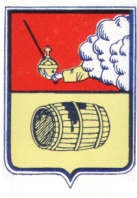 МУНИЦИПАЛЬНОЕ ОБРАЗОВАНИЕ "ВЕЛЬСКОЕ"СОВЕТ ДЕПУТАТОВ МО «ВЕЛЬСКОЕ»IV СОЗЫВА___________________________________________________________165 150, Архангельская область г. Вельск ул. Советская д.33, тел 8(81836)6-44-86(27 очередная сессия)РЕШЕНИЕ От  26 марта 2019 года     № 206Об отчете «Об исполнении бюджета МО «Вельское» за 2018 год»        В соответствии с Положением «О бюджетном процессе в муниципальном образовании «Вельское», утвержденным решением Совета депутатов муниципального образования «Вельское» первого созыва от 17.06.2008 года №266, Совет депутатов муниципального образования  «Вельское»РЕШАЕТ:Отчет об  исполнении бюджета  муниципального образования «Вельское» за  2018 год утвердить.Решение опубликовать в официальном издании администрации газете «Наш Вельск»Председатель совета депутатов МО «Вельское»                       В.И. ГорбуновГлавы муниципального образования «Вельское»	                     Д.В. Ежов